INDICAÇÃO Nº 4572/2015Sugere ao Poder Executivo Municipal a limpeza e roçagem de toda área pública Parque das Nascentes, localizada na Rua Alfeu Schmidt, no Jardim Orquídeas. Excelentíssimo Senhor Prefeito Municipal, Nos termos do Art. 108 do Regimento Interno desta Casa de Leis, dirijo-me a Vossa Excelência para sugerir que, por intermédio do Setor competente, seja executada a limpeza e roçagem de toda área pública Parque das Nascentes, localizada na Rua Alfeu Schmidt, no Jardim Orquídeas.Justificativa: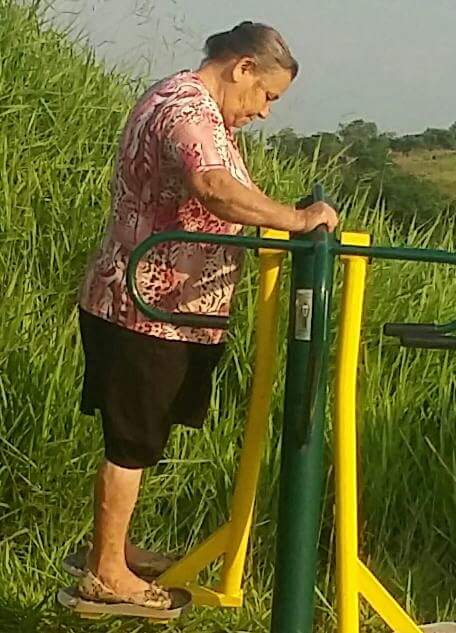 Conforme visita in loco e reivindicação da população, este vereador solicita a limpeza e roçagem de toda área pública Parque das Nascentes, localizada na Rua Alfeu Schmidt, no Jardim Orquídeas. O atual estado em que se encontra o local traz riscos aos que o frequentam para fazer caminhada e também utilizar a academia ao ar livre, uma vez que o mato alto e a sujeira no local se torna propício para aparecimento de bichos peçonhentos, além da sensação de insegurança no período noturno.Plenário “Dr. Tancredo Neves”, em 16 de novembro de 2.015.FABIANO W. RUIZ MARTINEZ“Pinguim”-vereador-